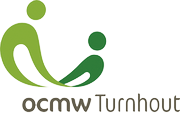 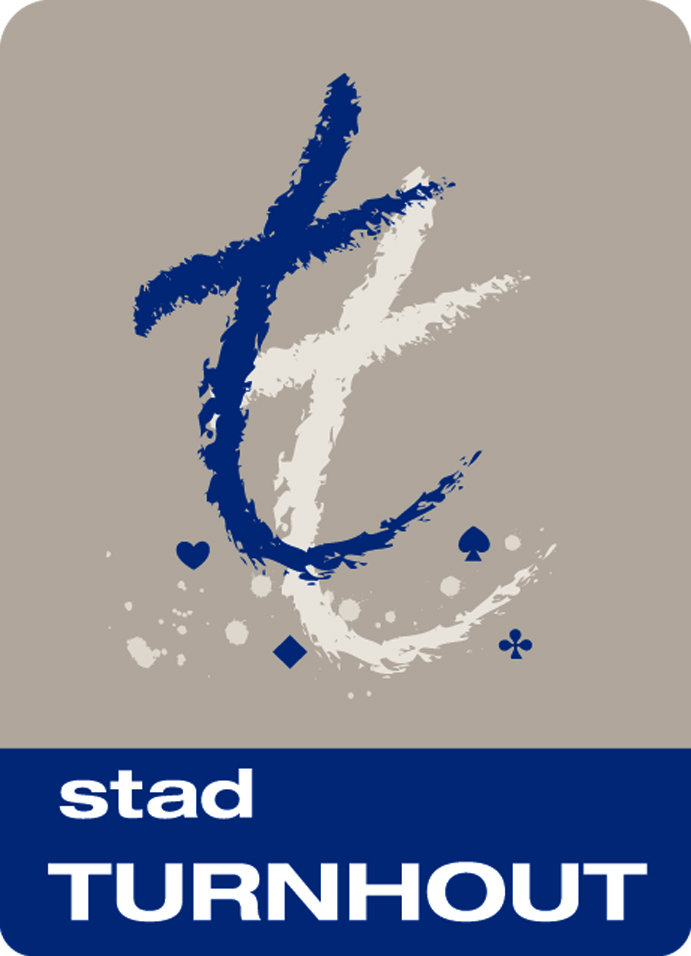 VACATUREBERICHTEN – SEPTEMBER 2018DIENSTHOOFD FINANCIËN (m/v)Niveau A4a-A4b – aanwerving, bevordering en interne mobiliteit – één voltijdse functieVacant verklaard via OCMW TurnhoutTurnhout is een bloeiende centrumstad en telt 44.000 inwoners. Bij Stad en OCMW Turnhout werken we met meer dan 700 medewerkers samen aan welzijn, beleving en omgeving in Turnhout. OCMW Turnhout is op zoek naar een diensthoofd voor het team financiën.Als operationeel leidinggevende van de financiële dienst ondersteun je de financieel directeur van Stad en OCMW Turnhout. Je vervangt de financieel directeur wanneer deze afwezig of verhinderd is. Hierbij organiseer je de financiële dienst zo efficiënt en effectief mogelijk zodat er een kwaliteitsvolle en klantgerichte dienstverlening verzekerd wordt zowel voor de interne als de externe klanten.JE TAKENJe bent de rechtstreeks leidinggevende van de adviseur financiën, de dossierbeheerder debiteurenbeheer en de hoofdboekhouder.Je staat de financieel directeur bij in het invullen van zijn/haar ambt. Je vervangt de financieel directeur bij afwezigheid.Je bent samen met de financieel directeur verantwoordelijk voor het opmaken van de voorontwerpen van het financiële luik van de beleidsrapporten en de opvolgingsrapportering van de gemeente en het OCMW.Je ondersteunt de financieel directeur bij het voeren en afsluiten van de boekhouding. Je staat de financieel directeur bij in het debiteurenbeheer, de invordering van fiscale en niet – fiscale ontvangsten en het verlenen van kwijting.Je ondersteunt de financieel directeur bij de opmaak van financiële analyses en stelt ( de decretaal voorziene ) rapporten op. Je staat de financieel directeur bij in het financieel management van de organisatie. Je staat mee in voor de correcte toepassing van de fiscale wetgeving en ziet toe op de wettelijkheid en regelmatigheid van de financiële verrichtingen.Je bent verantwoordelijk voor het opzetten van interne financiële controle mechanismen en oefent zelf ook preventief bepaalde controle taken uit.JE TALENTENJe bent een expert in financiën.Je hebt een grondige kennis van de relevante wetgeving ( BBC, belastingen, overheidsopdrachten,  boekhouding…) met betrekking tot de lokale besturen.Je hebt een grondige kennis van Excel (draaitabellen, …).Je werkt resultaatgericht en nauwgezet met zin voor detail.Je bent stressbestendig.Je hebt leidinggevende capaciteiten.Verder voldoe je aan de basiscompetenties van Stad en OCMW Turnhout. Je bent dus klantgericht, goed in samenwerken, gericht op verbeteren, organisatiebetrokken en betrouwbaar.3/5de COACH ANIMATOREN JEUGD (m/v)Niveau B1-B2-B3 – bevordering en interne mobiliteit – één 3/5de functieVacant verklaard via Stad TurnhoutTurnhout is een bloeiende en diverse centrumstad en telt 44.000 inwoners. Bij Stad en OCMW Turnhout werken we met meer dan 700 medewerkers samen aan welzijn, beleving en omgeving in Turnhout. Stad Turnhout is op zoek naar een 3/5e coach animatoren jeugd.  JE TAKENJe coacht jeugdwerkers in het organiseren van een kwalitatief vrijetijdsaanbod, het begeleiden van maatschappelijk kwetsbare kinderen en tieners en bij het maken van een brug naar de jeugdwelzijns-, onderwijs- en vrijetijdssector.Je werkt vanuit het beleidskader en in samenspraak met de collega’s een missie, visie, doelstellingen en actieplan uit voor buurtgericht jeugdwerk.Je verzamelt kwalitatieve en kwantitatieve data, analyseert, rapporteert, signaleert en stuurt bij waar nodig.JE TALENTENJe hebt de juiste competenties en persoonlijkheid om een jong en geëngageerd team van jeugdwerkers te coachen.Je hebt voeling met de leefwereld van maatschappelijk kwetsbare kinderen en tieners.Je hebt zicht op de vaak complexe problematiek van de doelgroep en kan omgaan met de (in)formele netwerken.Je kan problemen analyseren en een visie ontwikkelen om – samen met je team - structurele verbeteringen voor te stellen aan de jeugddienst, andere diensten en beleidsmakers en externe partners.Je kan zelfstandig (planmatig en projectmatig) werken en bent een echte doorzetter. Je neemt initiatief.Je bent een netwerker. Vanuit jouw enthousiasme en positieve persoonlijkheid kan je mensen samenbrengen.Je hebt goede communicatieve vaardigheden, zowel mondeling als schriftelijk.Je hebt kennis van de sociale kaart.Je bent flexibel en bereid om ’s avonds, tijdens de weekends en tijdens de schoolvakanties te werken.Je voldoet aan de basiscompetenties van Stad en OCMW Turnhout. Je bent dus klantgericht, goed in samenwerken, gericht op verbeteren, organisatiebetrokken en betrouwbaar.CONSULENT EXPLOITATIE WEGEN (m/v)Niveau B1-B2-B3 – aanwerving, bevordering en interne mobiliteit – één voltijdse functieVacant verklaard via Stad TurnhoutTurnhout is een bloeiende en diverse centrumstad en telt 44.000 inwoners. Bij Stad en OCMW Turnhout werken we met meer dan 700 medewerkers samen aan welzijn, beleving en omgeving in Turnhout. Stad Turnhout is op zoek naar een consulent exploitatie wegen.  JE TAKENJe staat in voor het opmaken van een onderhoudsprogramma voor de verhardingen en het straatmeubilair en maakt de bijhorende onderhoudsbestekken op.Je volgt voornamelijk wegeniswerkzaamheden op voor wat betreft onderhoud en het beheer. Daarbij controleer je de aannemers op de kwaliteit van uitgevoerde werken, de aangerekende hoeveelheden en bewaak je het beschikbare budget.   Je bent de schakel tussen het meldpunt van de stad, de uitvoerende ploegen, Aquafin en je leidinggevende voor het behandelen van vragen en werkopdrachten. Je coördineert de opvolging van alle meldingen (voornamelijk verhardingen, riolering en straatmeubilair) en de behandeling hiervan.Je stemt je onderhoudswerken af met collega’s binnen de dienst en waar nodig met andere stakeholders.Je bereidt vergaderingen en informatiemomenten met verschillende stakeholders voor met als doel werkzaamheden zo goed als mogelijk te laten verlopen en alle belanghebbenden tijdig en voldoende te informeren. Je bent door je expertise het aanspreekpunt voor de uitvoerende ploegen, alle klanten en aannemers in verband met verhardingen (rijwegen, fiets- en voetpaden, pleinen, parkeerplaatsen,…), half- en onverharde paden, straatmeubilair en technische installaties zoals onder andere fonteinen en verkeerslichten.Je behandelt klachten en handelt schadeclaims af. JE TALENTENJe hebt ervaring met wegeniswerken.Je bent sterk in cijferwerk en administratie. Je bent sterk in communicatie naar verschillende doelgroepen. Je hebt kennis van projectmatig werken en vertaalt dit ook naar de praktijk.  Verder voldoe je aan de basiscompetenties van de Stad en OCMW Turnhout. Je bent dus klantgericht, goed in samenwerken, gericht op verbeteren, organisatiebetrokken en betrouwbaar.4/5de JEUGDCONSULENT (m/v)Niveau B1-B2-B3 – aanwerving, bevordering en interne mobiliteit – één 4/5de functieVacant verklaard via Stad TurnhoutTurnhout is een bloeiende en diverse centrumstad en telt 44.000 inwoners. Bij Stad en OCMW Turnhout werken we met meer dan 700 medewerkers samen aan welzijn, beleving en omgeving in Turnhout. Stad Turnhout is op zoek naar een 4/5e jeugdconsulent.  JE TAKENDe jeugdconsulent die we zoeken is mee verantwoordelijk voor het informeren van en communiceren met  kinderen en jongeren, hun ouders en opvoeders en hun netwerken, en voor het organiseren van inspraak- en participatiekansen voor de doelgroepen.Je werkt mee aan een diverse communicatiemix naar en op maat van kinderen en jongeren.Je ondersteunt bestaande inspraakstructuren en ontwikkelt nieuwe kanalen met het oog op maximale participatiekansen voor kinderen en jongeren.Je vertaalt de noden en vragen van de doelgroepen in kwaliteitsvolle en gedragen beleidsadviezen.Je bent verantwoordelijk voor het informatiebeheer van de jeugddienst.Je werkt nauw samen met de jeugdfunctionaris, de collega’s jeugdconsulenten en het team van de jeugddienst. Bij afwezigheid van collega’s, neem je leidinggevende taken over.JE TALENTENJe hebt een goede kennis van het jeugdwerk en de jeugdvoorzieningen, gemeentedecreet, sectorale en categoriale regelgeving.Je gaat vlot om met kinderen en jongeren.Je kan motiveren en stimuleren en je beschikt over goede communicatievaardigheden.Je bent flexibel. Avond- en weekendwerk horen bij de functie.Je hebt de juiste competenties en persoonlijkheid om een jong en geëngageerd team van jeugddienstmedewerkers te coachen.Verder beantwoord je aan de vijf basiscompetenties van Stad en OCMW Turnhout: klantgerichtheid, samenwerken, organisatiebetrokkenheid, voortdurend verbeteren en betrouwbaarheid.CONSULENT WONINGKWALITEIT (m/v)Niveau B1-B2-B3 – aanwerving, bevordering en interne mobiliteit – één voltijdse functieVacant verklaard via Stad TurnhoutTurnhout is een bloeiende en diverse centrumstad en telt 44.000 inwoners. Bij Stad en OCMW Turnhout werken we met meer dan 700 medewerkers samen aan welzijn, beleving en omgeving in Turnhout. Stad Turnhout is op zoek naar een consulent welzijnsonthaal.Stad Turnhout zet in op de realiseren van een kwaliteitsvol, betaalbaar en aangepast woonaanbod en de kwaliteit van de woonomgeving. Het team Wonen Stadsregio Turnhout is op zoek naar een consulent die dit beleid mee vorm geeft. Op operationeel vlak ben je vooral bezig met het uitvoeren van plaatsbezoeken in woningen, het opmaken van technische verslagen, contact met eigenaars en bewoners en het geven van deskundig advies. Je beheert zelfstandig de dossiers, met inbegrip van de administratieve afhandeling.JE TAKENJe bent de specialist inzake woningkwaliteit en volgt de laatste tendensen en ontwikkelingen binnen deze domeinen. Het gaat om diverse dossiers zoals onder andere ongeschikt-onbewoonbaarverklaringen, conformiteitsattesten, adviezen bij bouwvergunningen, verhuurvergunningen kamers, … Je voert plaatsbezoeken uit en maakt deskundige verslagen op waarin je oordeelt over de conformiteit en de veiligheid in woningen. Je overlegt met de betrokkenen en geeft op basis van jouw bevindingen een gemotiveerd advies aan de burgemeester over het gepaste besluit.    Je maakt een eigen planning op en volgt zelfstandig dossiers op. Het gaat hierbij zowel om dossiers na klachten van bewoners, als onderzoeken waar de stad zelf het initiatief neemt.Je bent de perfecte persoon om burgers te informeren en waar nodig te begeleiden en verder te helpen met vragen, zowel via het loket als via info-avonden en andere communicatiekanalen.Je signaleert en onderzoekt behoeften van de organisatie en klanten in het kader van woonkwaliteit en je werkt verbetervoorstellen uit. Op deze manier ondersteun je de beleidsvoorbereiding.JE TALENTENJe beschikt over een goede technische kennis inzake bouwwerken en technische installaties (elektriciteit, gas, …) en het kunnen lezen van bouwplannen.Je bent vertrouwd met de Vlaamse Wooncode en het politiereglement inzake kamerverhuur en je beschikt over een basiskennis van huurwetgeving en Ruimtelijke Ordening.Je kan planmatig, zelfstandig en nauwgezet werken.Je bent sociaal ingesteld, hebt inlevingsvermogen, maar kunt indien de situatie dit vereist assertief zijn ook in emotionele of kritische situaties.Je bent stressbestendig en besluitvaardig.Je kan visie ontwikkelen.Je bent bereid om buiten de kantooruren te werken. Je beschikt bij voorkeur over een rijbewijs B.Verder voldoe je aan de basiscompetenties van de Stad en OCMW Turnhout. Je bent dus klantgericht, goed in samenwerken, gericht op verbeteren, organisatiebetrokken en betrouwbaar.MAATSCHAPPELIJK WERKER (m/v)Niveau B1-B2-B3 – aanwerving en interne mobiliteit – aanleg reserveVacant verklaard via OCMW TurnhoutTurnhout is een bloeiende en diverse centrumstad en telt 44.000 inwoners. Bij Stad en OCMW Turnhout werken we met meer dan 700 medewerkers samen aan welzijn, beleving en omgeving in Turnhout. OCMW Turnhout is op zoek naar een enthousiaste collega om mee stad te maken.JE TAKENJe maakt deel uit van de directie Sociale zaken, met een 60-tal maatschappelijk werkers onderverdeeld in meerdere teams.Je zorgt voor financiële en niet-financiële hulpverlening (administratieve, praktische en psychosociale hulp, budgetbeheer en –begeleiding, wonen).Je rapporteert aan je teamleider.JE TALENTENJe bent een teamspeler met zin voor verantwoordelijkheid.Je bent klantgericht.Je bent bereid buiten de kantooruren te werken.Ook schoolverlaters zijn bij ons welkom.Verder voldoe je aan de basiscompetenties van Stad en OCMW Turnhout. Je bent dus klantgericht, goed in samenwerken, gericht op verbeteren, organisatiebetrokken en betrouwbaar.ONTHAALMEDEWERKER WELZIJNSONTHAAL (m/v)Niveau B1-B2-B3 – aanwerving en interne mobiliteit – één voltijdse functieVacant verklaard via OCMW TurnhoutTurnhout is een bloeiende en diverse centrumstad en telt 44.000 inwoners. Bij Stad en OCMW Turnhout werken we met meer dan 700 medewerkers samen aan welzijn, beleving en omgeving in Turnhout.  OCMW Turnhout is op zoek naar een onthaalmedewerker Welzijnsonthaal.OCMW Turnhout en CAW De Kempen werken sinds 2011 aan een nieuw onthaal. Dit laagdrempelig onthaal wordt een plek waar elke burger terecht kan met een welzijnsvraag. Dit Welzijnsonthaal, waarin de hulpvrager centraal staat, werkt autonoom en is onafhankelijk van het vervolgaanbod van OCMW Turnhout en CAW de Kempen. Beide organisaties vertalen dit in een unieke samenwerking met meerdere partners, met respect voor ieders opdracht en finaliteit. De oprichting van de nieuwe Welzijnscampus Dr. Constant Janssen en verhuis van OCMW en CAW naar deze gezamenlijke locatie op 1 september 2018 vormde het sluitstuk van dit uniek samenwerkingsverband.JE TAKENJe staat in voor het onthaal van burgers met welzijnsvragen via de methodiek van het Welzijnsonthaal.Je bouwt samen met je teamcoördinator, je collega’s en de stuurgroep actief mee aan het Welzijnsonthaal als innovatief project.Je werkt in dit project in de geest van de beleidsnota van Minister Vandeurzen rond geïntegreerd breed onthaal.JE TALENTENJe bent een teamspeler met zin voor verantwoordelijkheid.Je bent klantgericht.Je spreekt voldoende Nederlands. Dit houdt in dat je informatie in het Nederlands kan begrijpen en verwerken en dat je de hulpvragen van het doelpubliek vlot kan beantwoorden.Kennis van andere talen is een pluspunt.Werken binnen het Welzijnsonthaal zorgt voor flink wat dynamiek. Dat geeft jou energie en je straalt dit ook uit naar je team, je organisatie, onze partners en onze cliënten.Het is voor jou geen probleem om buiten de kantooruren te werken.Verder voldoe je aan de basiscompetenties van Stad & OCMW Turnhout. Je bent dus klantgericht, goed in samenwerken, gericht op verbeteren, organisatiebetrokken en betrouwbaar.TECHNISCH ASSISTENT KASSEIPLOEG (m/v)Niveau D1-D2-D3 – aanwerving en interne mobiliteit – één voltijdse functieVacant verklaard via Stad TurnhoutTurnhout is een bloeiende en diverse centrumstad en telt 44.000 inwoners. Bij Stad en OCMW Turnhout werken we met meer dan 700 medewerkers samen aan welzijn, beleving en omgeving in Turnhout. Stad Turnhout is op zoek naar een technisch assistent voor de kasseiploeg.  JE TAKENJe staat in voor herstellingen van voetpaden, wegen en riolen. Je doet transport met vrachtwagen, bediening autolaadkraan en minigraver. Je werkt mee aan veilige  wegen, voet- en fietspaden en pleinen.  Je voert allerlei (dringende) herstellingen uit. Je bent inzetbaar in andere teams in het kader van grote werkzaamheden of evenementen.JE TALENTENJe hebt de nodige materiaalkennis voor de functie.Je beschikt over een technische bagage om wegen, voet- en fietspaden en pleinen aan te leggen en te herstellen. Veiligheid vind je heel belangrijk. Tijdens je werk draag je de vooropgestelde veiligheidskledij, je volgt de nodige instructies en handleidingen.Je kan zelfstandig werken maar functioneert uiteraard ook goed in een team.Rijbewijs C is een pluspunt.Je bent begaan met alle projecten van Stad Turnhout en bent bereid om regelmatig mee je schouders te zetten onder grote werkzaamheden en evenementen die niet tot je eigen functie horen. Verder voldoe je aan de basiscompetenties van de Stad en OCMW Turnhout. Je bent dus klantgericht, goed in samenwerken, gericht op verbeteren, organisatiebetrokken en betrouwbaar.TECHNISCH SPECIALIST SANITAIR / CV (m/v)Niveau C1-C2-C3 – aanwerving, bevordering en interne mobiliteit – één voltijdse functieVacant verklaard via Stad TurnhoutTurnhout is een bloeiende centrumstad en telt 44.000 inwoners. Bij Stad en OCMW Turnhout werken we met meer dan 700 medewerkers samen aan welzijn, beleving en omgeving in Turnhout. Stad Turnhout is op zoek naar een technisch specialist sanitair / cv.  JE TAKENJe voert werkzaamheden uit binnen het technisch vakgebied loodgieterij / cv. Je taak bestaat uit montagewerken van sanitair en / of cv-installaties, onderhoudswerken sanitair en cv, …Je plant en organiseert je eigen werkzaamheden. Zo stel je de inventaris van materialen op en beheer je de voorraad.Je ondersteunt sporadisch bij andere werkzaamheden, evenementen of projecten.Je rapporteert aan, en overlegt dagelijks metv je werkleider over de werkzaamheden.JE TALENTENJe bent gespecialiseerd in loodgieterij en / of cv.Kennis van elektriciteit is een pluspunt. Je hebt oog voor detail. Afwerking en veiligheid zijn kernfactoren tijdens jouw werk.Je toont voldoende verantwoordelijkheidszin.Je kan zelfstandig werken maar functioneert uiteraard ook goed in een team.Je bent bereid om sporadisch te werken buiten de reguliere werkuren en bij evenementen in het weekend. Je bent buiten de reguliere werktijd bereikbaar voor dringende zaken.  Rijbewijs B is een pluspunt.Verder voldoe je aan de basiscompetenties van Stad en OCMW Turnhout. Je bent dus klantgericht, goed in samenwerken, gericht op verbeteren, organisatiebetrokken en betrouwbaar.TECHNISCH BEGELEIDER GROEN (m/v)Niveau C1-C2-C3 – aanwerving, bevordering en interne mobiliteit – één voltijdse functieVacant verklaard via OCMW TurnhoutTurnhout is een bloeiende en diverse centrumstad en telt 44.000 inwoners. Bij Stad en OCMW Turnhout werken we met meer dan 700 medewerkers samen aan welzijn, beleving en omgeving in Turnhout. Stad en OCMW Turnhout is op zoek naar een technisch begeleider groen.  De taak omvat de organisatie van het uitgebreide takenpakket van het team groen en reiniging in nauw overleg met de werkleiders en de ontwerpers en experten binnen het team Milieu & Groen. Ben je naast een goede organisator ook de juiste persoon om een team aan te sturen en te motiveren? Aarzel dan niet om te solliciteren!JE TAKENJe staat in voor de dagelijkse coaching en aansturing van jouw team groen.Je helpt hen de nodige kennis te verwerven inzake groenonderhoud en steekt ook zelf hierbij de handen uit te mouwen.Je begeleidt kansengroepen die nog een grote afstand tot de reguliere arbeidsmarkt ervaren en versterkt hen in de uitvoering van hun taak met het oog op een optimale dienstverlening.Je bent een spilfiguur tussen de belangen van de organisatie en die van jouw team. Je biedt een luisterend oor voor jouw team en bent een aanspreekpunt bij problemen. JE TALENTENJe bent een coach die zijn team kan motiveren.Je slaagt erin om een eenvoudige manier taken uit te leggen.Je bent een teamspeler met een positief kritische geest.Je bent een flexibele organisator die kan inspelen op de steeds wisselende omstandigheden.Je bent sociaal voelend en kan inspelen op de individuele noden in jouw team.Ervaring in groenonderhoud en/of tuinaanneming zijn een pluspunt.Verder voldoe je aan de basiscompetenties van Stad en OCMW Turnhout. Je bent dus klantgericht, goed in samenwerken, gericht op verbeteren, organisatiebetrokken en betrouwbaar.TECHNISCH ASSISTENT SCHOONMAAK (m/v)Niveau D1-D2-D3 – aanwerving en interne mobiliteit – aanleg reserveVacant verklaard via Stad en OCMW TurnhoutStad en OCMW Turnhout zijn op zoek naar schoonmaakmedewerk(st)ers om het onderhoudsteam te versterken. JE TAKENJe zorgt mee voor propere gebouwen binnen de organisatie. Het poetsen van lokalen, gangen, ramen, spiegels, sanitair, … behoren  tot je takenpakket.Je staat in voor een nette omgeving rond de stadsgebouwen. Je vult (sanitaire) benodigdheden aan.Je ondersteunt bij evenementen binnen jouw dienst of de organisatie.JE TALENTENJe bent stipt, nauwkeurig en efficiënt.Je bent klantvriendelijk.Je hebt respect voor regels en afspraken.Je bent flexibel naar werkplaats toe. Je zal op verschillende locaties ingeschakeld worden. Enige ervaring met schoonmaken en kennis van schoonmaakproducten is een pluspunt.Verder voldoe je aan de basiscompetenties van Stad Turnhout, nl. je bent klantgericht, je werkt graag samen, je wil voortdurend verbeteren en staat dus open voor feedback, je bent betrokken bij de organisatie en je bent betrouwbaar.PLOEGBAAS LOGISTIEK EVENEMENTEN (m/v)Niveau C1-C2-C3 – aanwerving, bevordering en interne mobiliteit – één voltijdse functieVacant verklaard via Stad TurnhoutTurnhout is een bloeiende en diverse centrumstad en telt 44.000 inwoners. Bij Stad en OCMW Turnhout werken we met meer dan 700 medewerkers samen aan welzijn, beleving en omgeving in Turnhout. Stad Turnhout is op zoek naar een ploegbaas logistiek bij de evenementenploeg.  JE TAKENJe maakt werkplanningen en volgt deze ook op.Samen met de evenementenploeg voer je opdrachten uit.Je stuurt en geeft leiding aan de evenementenploeg.Je coacht de evenementenploeg.Je beheert evenementenmaterialen.Je voert regelmatig overleg met het evenementenloket.Je houdt dagelijks overleg met je leidinggevende.Je rapporteert aan de Teamleider Site, Logistiek en Evenementen.JE TALENTENJe bent een echte teamplayer en peoplemanager die zijn medewerkers kan motiveren.Je hebt beperkte administratieve vaardigheden (Outlook, Word).Je kan je zowel verbaal als schriftelijk duidelijk uitdrukken.Je bent bereid om, indien nodig, buiten de werkuren en in het weekend te werken indien nodig.Je hebt bij voorkeur rijbewijs C(E).Verder voldoe je aan de basiscompetenties van Lokaal bestuur Turnhout. Je bent dus klantgericht, goed in samenwerken, gericht op verbeteren, organisatiebetrokken en betrouwbaar.HALFTIJDSE POETSHULP BIJ THUISZORG (m/v)Niveau D1-D2-D3 – aanwerving– één halftijdse functieVacant verklaard via OCMW TurnhoutOCMW Turnhout is op zoek naar een halftijdse poetshulp bij de dienst Thuiszorg.JE TAKENJe verzorgt het huishouden bij klanten thuis:stofzuigen;dweilen;sanitair onderhouden;stof afnemen;ramen wassen;gordijnen wassen…Je werkt in teamverband met de dienst thuiszorg.JE TALENTENJe bent stipt, nauwkeurig en efficiënt.Je bent contactvaardig.Je bent klantvriendelijk.Je hebt respect voor regels en afspraken.Je bent flexibel.Je kan goed je werk plannen en ordenen.Enige ervaring met schoonmaken en thuishulp is een pluspunt. Verder voldoe je aan de basiscompetenties van Stad en OCMW Turnhout, nl. je bent klantgericht, je werkt graag samen, je wil voortdurend verbeteren en staat dus open voor feedback, je bent betrokken bij de organisatie en je bent betrouwbaar.HALTIJDS TOEZICHTER TURNHOUTSE MUSEA EN ARCHIEF (m/v)Niveau D1-D2-D3 – aanwerving en interne mobiliteit – aanleg reserve (halftijdse functies)Vacant verklaard via Stad TurnhoutTurnhout is een bloeiende en diverse centrumstad en telt 44.000 inwoners. Bij Stad en OCMW Turnhout werken we met meer dan 700 medewerkers samen aan welzijn, beleving en omgeving in Turnhout. Stad Turnhout is op zoek naar een halftijds toezichter (suppoost) voor de Turnhoutse musea.  JE TAKENJe ontvangt, begeleidt, bedient en informeert individuele bezoekers en groepen zonder als gids op te treden.Je bewaakt de collectie tentoongestelde werken en zorgt voor de veiligheid in het museum.Je onthaalt bezoekers op een warme en klantvriendelijke manier.Je steekt een handje toe waar nodig: voorbereiding kunsttransporten, licht administratief werk, recepties…JE TALENTENJe hebt interesse in cultuur.Je bent bereid de opleiding tot bewakingsagent (139 uur) te volgen en te slagen voor het examen.Je bent bereid om één weekend op twee, op feestdagen en af en toe ’s avonds te werken. Je bent correct en hulpvaardig.Je komt communicatief vlot over.Je hebt verantwoordelijkheidsgevoel.Verder voldoe je aan de basiscompetenties van Stad en OCMW Turnhout. Je bent dus klantgericht, goed in samenwerken, gericht op verbeteren, organisatiebetrokken en betrouwbaar.KAN JE DEELNEMEN?Elke functie werd via een bepaalde procedure/meerdere procedures vacant verklaard (aanwerving en/of bevordering en/of interne mobiliteit). Hieronder vind je de toelatingsvoorwaarden voor elke procedure. AANWERVINGDe voorwaarden voor aanwerving vind je terug op onze website www.turnhout.be/jobs . BEVORDERINGOm deel te kunnen nemen via bevordering voldoe je aan drie voorwaarden:Je hebt een gunstig evaluatieresultaat gekregen voor de laatste periodieke evaluatieJe hebt in het verleden een officiële selectieprocedure doorlopenJe voldoet aan de anciënniteitvereisten zoals per niveau bepaald in onderstaande tabel:INTERNE MOBILITEITInterne mobiliteit is de heraanstelling op gelijk niveau in een openstaande functie binnen de organisatie. Om te kunnen deelnemen via interne mobiliteit voldoe je aan vijf voorwaarden:Je bent statutair of contractueel tewerkgesteld op het niveau van de functie waarvoor je solliciteert.Je hebt minstens één jaar anciënniteit op het niveau van de functie waarvoor je solliciteert.Je hebt je proeftijd beëindigd.Je hebt een gunstig evaluatieresultaat gekregen voor de laatste evaluatie.Je hebt in het verleden een officiële selectieprocedure doorlopen.INTERESSE?Je kan solliciteren tot en met zondag 7 oktober 2018. Je kan dit doen via een mail naar personeelspunt@turnhout.be . Wens je meer info over de functie-inhoud, de vereiste kennis en kunde of de deelnemingsvoorwaarden?Vraag ernaar bij je leidinggevende of Personeelspunt (personeelspunt@turnhout.be of 014 44 33 81).SalarisschalenAnciënniteitvoorwaardenA4a-A4b Je bent een statutaire of contractuele medewerker van niveau A met twee jaar niveauanciënniteitJe bent een statutaire of contractuele medewerker van niveau B met vier jaar niveauanciënniteit B1-B2-B3Je bent een statutaire of contractuele medewerker van niveau C met twee jaar niveauanciënniteitJe bent een statutaire of contractuele medewerker van niveau D met vier jaar niveauanciënniteitC1-C2-C3Je bent een statutaire of contractuele medewerker van niveau D met twee jaar niveauanciënniteitJe bent een statutaire of contractuele medewerker van niveau E met vier jaar niveauanciënniteit